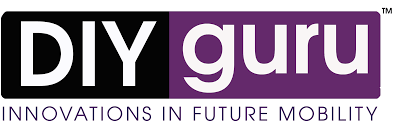 Task TitlePRAVEEN KUMAR, JANUARY-2024DATE: 28.03.2024TASK DESCRIPTIONPrepare a business case study of 5 prominent players in the Charging industry and present their business modelsThe electric vehicle (EV) charging industry plays a crucial role in supporting the widespread adoption of electric vehicles by providing infrastructure for recharging batteries. This case study explores five prominent players in the EV charging industry and analyzes their business models.1. Tesla, Inc.:Business Model: Tesla operates a network of proprietary charging stations called Tesla Superchargers. These stations are strategically located along highways and in urban areas, allowing Tesla owners to charge their vehicles quickly.Key Features: Tesla's Superchargers offer fast charging speeds, reducing charging time significantly compared to standard charging stations. The company primarily uses a pay-per-use model or includes free charging for certain vehicle models.Value Proposition: Tesla's Supercharger network enhances the convenience and usability of Tesla vehicles, providing a competitive advantage for the brand and encouraging customer loyalty.2. ChargePoint, Inc.:Business Model: ChargePoint operates one of the largest networks of EV charging stations globally, catering to both residential and commercial customers. The company offers a variety of charging solutions, including Level 2 AC charging stations and DC fast chargers.Key Features: ChargePoint provides flexible charging solutions tailored to the needs of different stakeholders, including property owners, businesses, and EV drivers. The company offers subscription-based plans, pay-per-use options, and integration with mobile apps for seamless charging experiences.Value Proposition: ChargePoint's extensive network and versatile charging solutions contribute to the growth of the EV ecosystem by making charging more accessible and convenient for users.3. EVgo Services LLC:Business Model: EVgo focuses on providing fast charging solutions for electric vehicles, primarily targeting urban and highway locations. The company operates a network of DC fast chargers compatible with various EV models.Key Features: EVgo's fast charging stations offer high-power outputs, enabling rapid charging sessions that can significantly reduce downtime for EV drivers. The company offers subscription plans, pay-as-you-go options, and partnerships with automakers and ride-sharing companies.Value Proposition: EVgo's emphasis on fast charging infrastructure addresses the need for efficient charging solutions, particularly in urban areas where EV adoption is growing rapidly. The company's partnerships strengthen its market position and expand its customer base.4. BP Chargemaster:Business Model: BP Chargemaster, a subsidiary of BP plc, operates a network of EV charging stations under the Polar brand in the UK. The company offers both slow and fast charging solutions for residential, commercial, and public locations.Key Features: BP Chargemaster's Polar network provides comprehensive coverage across the UK, including motorway service stations, retail parks, and workplace locations. The company offers subscription-based membership plans, pay-as-you-go options, and contactless payment methods for convenience.Value Proposition: BP Chargemaster's established presence and widespread network contribute to the accessibility and reliability of EV charging infrastructure in the UK, supporting the transition to electric mobility.5. Volkswagen Group:Business Model: Volkswagen Group is investing in EV charging infrastructure through its subsidiary, Electrify America. The company aims to deploy a nationwide network of fast charging stations in the United States.Key Features: Electrify America's charging stations offer high-speed DC charging, supporting both current and future EV models. The company collaborates with retail partners, real estate developers, and government agencies to expand its network and enhance accessibility.Value Proposition: Volkswagen's investment in EV charging infrastructure aligns with its broader strategy to promote electric mobility and reduce carbon emissions. Electrify America's nationwide network aims to address range anxiety and accelerate EV adoption in the US market.Conclusion:The EV charging industry is characterized by diverse players with unique business models aimed at facilitating the transition to electric mobility. From proprietary networks to open-access platforms, these companies play a vital role in building the infrastructure necessary to support the widespread adoption of electric vehicles. As the EV market continues to grow, innovation and collaboration within the charging industry will be essential to meet the evolving needs of consumers and accelerate the transition to sustainable transportation.